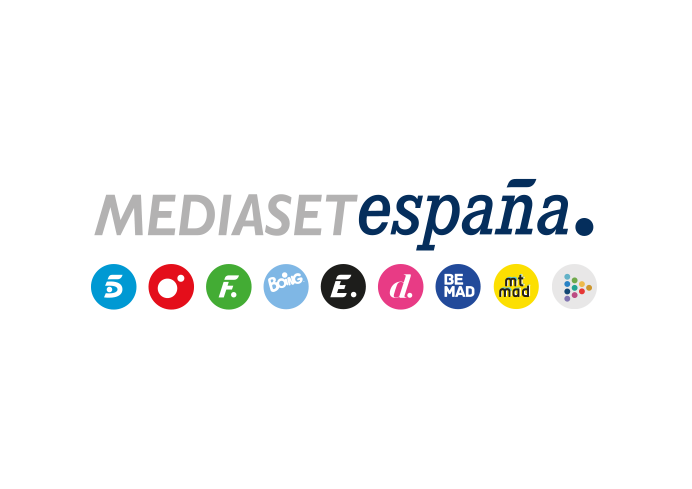 Madrid, 9 de mayo de 2024La lucha contra el cáncer y nuevos retos profesionales marcarán la vida del doctor Goodwin, en la segunda temporada de ‘New Amsterdam’ en DivinityIncluirá también la primera aparición en la serie del célebre actor Daniel Dae Kim (‘Perdidos’), interpretando a un facultativo especialista en trauma.La vuelta a la normalidad, enfrentamientos con pacientes rebeldes y un inesperado aislamiento marcarán la labor de Max Goodwin y su heroico equipo de profesionales sanitarios, que seguirán fieles a su misión: ofrecer la mejor atención a todos sus pacientes. Será en la segunda temporada de ‘New Amsterdam’, que Divinity estrenará este sábado 11 de mayo a las 23:00 horas.Ryan Eggold, Janet Montgomery, Freema Agyeman, Jocko Sims, Tyler Labine y Anupam Kher lideran el equipo artístico de este exitoso drama médico, inspirado en el libro ‘Doce pacientes: vida y muerte en el Hospital Bellevue’ del doctor Eric Manheimer y galardonado con dos CinEuphoria Awards en 2020 y un Hollywood Critics Association Television Awards en 2021.Desafíos, sobrecarga de trabajo y situaciones inesperadasTras el dramático accidente de ambulancia con el que culminó la primera temporada de 'New Amsterdam', el doctor Max Goodwin lamentará la muerte de una persona muy cercana a él, mientras trabaja denodadamente para resolver continuos problemas de atención médica en el hospital. Las responsabilidades de su faceta como padre y su lucha contra el cáncer harán que sus compañeros se pregunten durante cuánto tiempo será capaz de soportar esta sobrecarga. Mientras pueda, Goodwin volcará su energía en ayudar a los demás.Mientras, los facultativos del New Amsterdam se enfrentarán a inéditos desafíos: la doctora Sharpe descubrirá que uno de sus cirujanos ha cometido un grave error, que ha sido encubierto; los doctores Iggy y Kapoor tratarán juntos a un paciente que ha sufrido un envenenamiento por plomo; y cuando varios presos de la cárcel de Rikers se escapan de sus camas, la dirección del hospital se verá obligada a decretar el aislamiento del centro.Nuevas intervenciones especialesConocidos nombres de la interpretación norteamericana llevarán a cabo diversas participaciones especiales en el aclamado drama médico: tal es el caso de Daniel Dae Kim, que alcanzó la popularidad internacional a raíz de su interpretación en la aclamada serie ‘Perdidos’ y que aparecerá por primera vez en la serie en un episodio, dando vida el doctor Cassian Shin, reputado cirujano especialista en trauma; J.J. Feild (‘Lost in Space’), en la piel del fisioterapeuta Zach Ligon; Ana Villafañe (‘South Beach’), como la brillante hematóloga y oncóloga Valentina Castro; y Daniel Jenkins (‘The Irishman’), encarnando al doctor Handler.En la doble entrega inaugural…En el primer episodio, tres meses después del catastrófico accidente y del nacimiento de su hija, Max Goodwin tratará de volver a la rutina. Por otra parte, el doctor Kapoor lidiará con el estigma de la edad e Iggy tendrá un día productivo que le inspirará a dar un cambio en su vida. Entretanto, Reynolds se hará cargo de un nuevo residente que no le genera demasiada confianza.Y en el segundo capítulo, Max lleva a cabo un censo para conocer mejor la labor que realiza la platilla del New Amsterdam. Por otra parte, Reynolds toma una iniciativa que le crea problemas y la doctora Valentina Castro, hematóloga y oncóloga, amplía su plan de tratamiento a más pacientes del hospital.